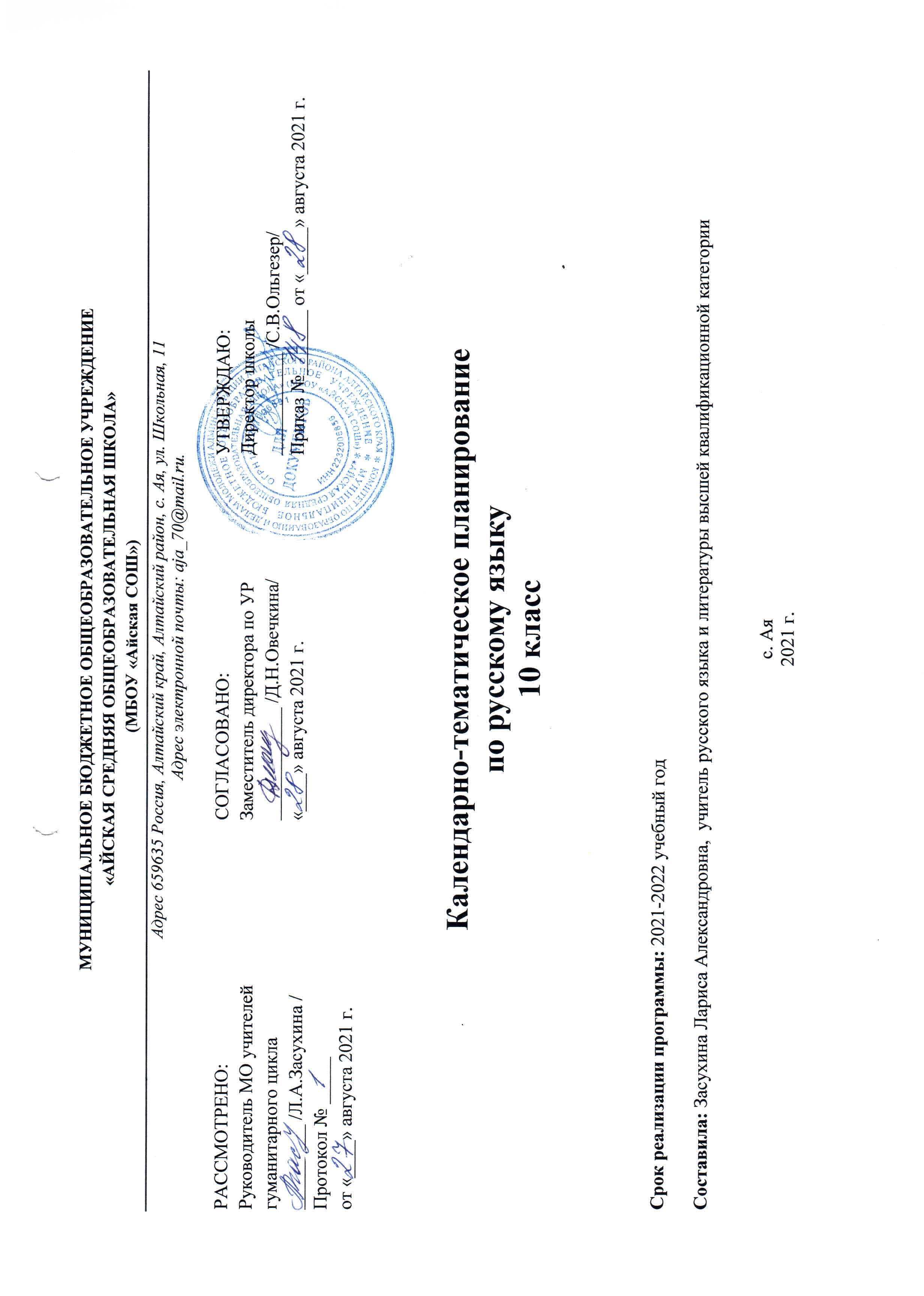 КАЛЕНДАРНО-ТЕМАТИЧЕСКОЕ ПЛАНИРОВАНИЕ№ п/пТема урокаКоличество часовДата проведенияДата проведения№ п/пТема урокаКоличество часовПлан Факт Язык как знаковая система и общественное явление (4 часа)Язык как знаковая система и общественное явление (4 часа)Язык как знаковая система и общественное явление (4 часа)Язык как знаковая система и общественное явление (4 часа)Язык как знаковая система и общественное явление (4 часа)1Язык как знаковая система.  Основные функции языка12Лингвистика как наука. Русский язык как объект научного изучения13-4Язык и культура2Язык и общество (4 часа)Язык и общество (4 часа)Язык и общество (4 часа)Язык и общество (4 часа)Язык и общество (4 часа)5Русский язык в Российской Федерации  16Формы существования русского национального языка17Словари русского языка18Развитие речи. Изложение1Язык и  речь. Культура речи (14 часов)Язык и  речь. Культура речи (14 часов)Язык и  речь. Культура речи (14 часов)Язык и  речь. Культура речи (14 часов)Язык и  речь. Культура речи (14 часов)9Единицы языка. Уровни языковой системы 110Культура речи как раздел лингвистики111Фонетика. Орфоэпические нормы112-13Лексикология и фразеология. Лексические нормы214Морфемика и словообразование. Словообразовательные нормы115-16Морфология. Морфологические нормы217Диктант / контрольная работа118Орфографические нормы русского языка. Принципы русской орфографии119Правописание гласных в корне120Правописание приставок. Буквы и, ы после приставок121Правописание Н/НН в словах различных частей речи122Правописание не и ни, правописание предлогов, союзов, частиц1Речь. Речевое общение (2 часа)Речь. Речевое общение (2 часа)Речь. Речевое общение (2 часа)Речь. Речевое общение (2 часа)Речь. Речевое общение (2 часа)23Язык и речь. Речевое общение. Виды, сферы и ситуации речевого общения124Речевая деятельность. Виды речевой деятельности1Текст. Виды  его преобразования (7 часов)Текст. Виды  его преобразования (7 часов)Текст. Виды  его преобразования (7 часов)Текст. Виды  его преобразования (7 часов)Текст. Виды  его преобразования (7 часов)25Признаки текста 126-27Информационная переработка текста. План. Тезисы. Конспект228Реферат. Аннотация129Оценка текста. Рецензия130-31Развитие речи. Сочинение2Повторение (4 часа)Повторение (4 часа)Повторение (4 часа)Повторение (4 часа)Повторение (4 часа)32-33Повторение изученного в 10 классе 234-35Итоговая контрольная работа219, 26 маяИтого 35 часовИтого 35 часовИтого 35 часовИтого 35 часовИтого 35 часов